Совет депутатов муниципального образования «Муниципальный округ Малопургинский район Удмуртской Республики»первого созываПроектРЕШЕНИЕот «______»_________2021 г.              с. Малая Пурга                                          №___Об утверждении Правил благоустройства и содержания территории муниципального образования «Муниципальный округ Малопургинский район Удмуртской Республики»        В соответствии с Федеральным Законом от 6 октября 2003 года № 131-ФЗ «Об общих принципах организации местного самоуправления в Российской Федерации», руководствуясь Уставом муниципального образования «Муниципальный округ Малопургинский район Удмуртской Республики»,  Малопургинский районный Совет депутатов РЕШАЕТ:Утвердить Правила благоустройства и содержания территории муниципального образования «Муниципальный округ Малопургинский район Удмуртской Республики».Отменить:- Правила благоустройства и содержания территории муниципального образования «Аксакшурское», утвержденные решением Совета депутатов муниципального образования «Аксакшурское» от 19.10.2018 года № 15.1.79 (в редакции решения Совета депутатов муниципального образования «Аксакшурское» от 28.10.2020 года № 28.1.151);- Правила благоустройства и содержания территории муниципального образования «Баграш-Бигринское», утвержденные решением Совета депутатов муниципального образования «Баграш-Бигринское» от 27.09.2018 года № 17.2.76 (в редакции решения Совета депутатов муниципального образования «Баграш-Бигринское» от 29.10.2020 года № 30.1.135);- Правила благоустройства и содержания территории муниципального образования «Бобья-Учинское», утвержденные решением Совета депутатов муниципального образования «Бобья-Учинское» от 26.10.2018 года № 19-2-86 (в редакции решения Совета депутатов муниципального образования «Бобья-Учинское» от 28.10.2020 года № 30-1-141);- Правила благоустройства и содержания территории муниципального образования «Бурановское», утвержденные решением Совета депутатов муниципального образования «Бурановское» от 27.09.2018 года № 16-4-93;- Правила благоустройства и содержания территории муниципального образования «Иваново-Самарское», утвержденные решением Совета депутатов муниципального образования «Иваново-Самарское» от 14.09.2018 года № 15-2-74 (в редакции решения Совета депутатов муниципального образования «Иваново-Самарское» от 29.10.2020 года № 30-2-150);- Правила благоустройства и содержания территории муниципального образования «Ильинское», утвержденные решением Совета депутатов муниципального образования «Ильинское» от 22.11.2018 года № 15-2-72 (в редакции решения Совета депутатов муниципального образования «Ильинское» от 22.10.2020 года № 26-3-129);- Правила благоустройства и содержания территории муниципального образования «Кечевское», утвержденные решением Совета депутатов муниципального образования «Кечевское» от 11.12.2018 года № 21-1-102 (в редакции решения Совета депутатов муниципального образования «Кечевское» от 24.12.2020 года № 32-3-168);- Правила благоустройства и содержания территории муниципального образования «Малопургинское», утвержденные решением Совета депутатов муниципального образования «Малопургинское» от 14.09.2018 года № 14.3.71;- Правила благоустройства и содержания территории муниципального образования «Нижнеюринское», утвержденные решением Совета депутатов муниципального образования «Нижнеюринское» от 26.09.2018 года № 14-2-73;- Правила благоустройства и содержания территории муниципального образования «Норьинское», утвержденные решением Совета депутатов муниципального образования «Норьинское» от 08.11.2018 года № 18.1.76 (в редакции решения Совета депутатов муниципального образования «Норьинское» от 09.11.2020 года № 32.2.138);- Правила благоустройства и содержания территории муниципального образования «Постольское», утвержденные решением Совета депутатов муниципального образования «Постольское» от 27.09.2018 года № 16-2-25 (в редакции решения Совета депутатов муниципального образования «Постольское» от 28.10.2020 года № 27-1-15);- Правила благоустройства и содержания территории муниципального образования «Пугачевское», утвержденные решением Совета депутатов муниципального образования «Пугачевское» от 18.09.2018 года № 18-1-75 (в редакции решения Совета депутатов муниципального образования «Пугачевское» от 15.10.2020 года № 35-8-146);- Правила благоустройства и содержания территории муниципального образования «Старомоньинское», утвержденные решением Совета депутатов муниципального образования «Старомоньинское» от 14.09.2018 года № 16-2-76 (в редакции решения Совета депутатов муниципального образования «Старомоньинское» от 23.10.2020 года № 30-3-147);- Правила благоустройства и содержания территории муниципального образования «Уромское», утвержденные решением Совета депутатов муниципального образования «Уромское» от 31.10.2018 года № 17-5-82 (в редакции решения Совета депутатов муниципального образования «Уромское» от 29.10.2020 года № 30-2-140);- Правила благоустройства и содержания территории муниципального образования «Яганское», утвержденные решением Совета депутатов муниципального образования «Яганское» от 18.09.2018 года № 15-1-85 (в редакции решения Совета депутатов муниципального образования «Яганское» от 29.10.2020 года №27-2-170)Опубликовать настоящее решение и Правила благоустройства и содержания территории муниципального образования «Муниципальный округ Малопургинский район Удмуртской Республики» в приложении к периодическому печатному изданию к газете  «Маяк» - «Вестник самоуправления Малопургинского района».Проект вносит:Председатель Совета депутатов                                                                 В.Е. МосквинПроект составил:Директор МАУ «Юридическая служба МО «Малопургинский район»                                                                             И.Б. ВершининУТВЕРЖДЕНЫ Решением Совета депутатов муниципального образования «Муниципальный округ Малопургинский район Удмуртской Республики» от 16.12.2021 г. № Правила благоустройства и содержания территории муниципального образования «Муниципальный округ Малопургинский район Удмуртской Республики»1 .Общие положения1.1. Правила благоустройства и содержания территории муниципального образования «Муниципальный округ Малопургинский район Удмуртской Республики» (далее по тексту - Правила) разработаны в соответствии с Конституцией Российской Федерации, Гражданским кодексом Российской Федерации, Федеральным законом от 06.10.2003 № 131-ФЗ общих принципах организации местного самоуправления в Российской Федерации. иными федеральными законами и нормативными правовыми актами Российской Федерации, Конституцией Удмуртской Республики, Законом Удмуртской Республики от 13.07.2005 года № 42-РЗ «О местном самоуправлении в Удмуртской Республике», Уставом муниципального образования «Муниципальный округ Малопургинский район Удмуртской Республики», иными муниципальными правовыми актами Администрации муниципального образования «Муниципальный округ Малопургинский район Удмуртской Республики» и настоящими Правилами.1.2. Настоящие Правила направлены на повышение уровня благоустройства и содержания территории муниципального образования «Муниципальный округ Малопургинский район Удмуртской Республики» и создание благоприятной для жизни и здоровья людей комфортной городской среды обитания.1.3. Правила устанавливают основные требования к объектам благоустройства муниципального образования, которые действуют на всей территории муниципального образования «Муниципальный округ Малопургинский район Удмуртской Республики» и обязательны для исполнения всеми юридическими и физическими лицами, а также лицами, осуществляющими предпринимательскую деятельность, являющимися пользователями или владельцами земель, застройщиками, собственниками, владельцами и арендаторами зданий, строений и сооружений, расположенных на территории муниципального образования «Муниципальный округ Малопургинский район Удмуртской Республики» независимо от форм собственности, ведомственной принадлежности и гражданства.1.4. В целях применения настоящих Правил используются следующие основные термины и определения:Автомобильная дорога - объект транспортной инфраструктуры, предназначенный для движения транспортных средств и включающий в себя земельные участки в границах полосы отводов автомобильной дороги и расположенные на них или под ними конструктивные элементы, (дорожное полотно, дорожное покрытие и подобные элементы) и дорожные сооружения, являющиеся ее технологической частью, - защитные дорожные сооружения, искусственные дорожные сооружения, производственные объекты, элементы благоустройства автомобильных дорог.Архитектурное освещение - освещение художественно выразительной визуальной среды в вечернее время, выявления из темноты и образной интерпретации памятников архитектуры, истории и культуры, инженерного и монументального искусства, малых архитектурных форм (далее – МАФ), доминантных и достопримечательных объектов, ландшафтных композиций, создания световых ансамблей.Безнадзорные животные - пригульный скот и другие потерявшиеся, сбежавшие, брошенные или иным образом, оставшиеся без попечения людей домашние животные, животные-компаньоны, животные, используемые в культурно-зрелищных мероприятиях, лабораторные и служебные животные;Благоустройство - комплекс проводимых на территории сельского поселения работ и мероприятий, направленных на обеспечение и улучшение санитарного и эстетического состояния, повышение комфортности проживания, обеспечение безопасности среды проживания его жителей, а также непосредственно деятельность физических и юридических лиц, индивидуальных предпринимателей по созданию и обеспечению благоприятных условий проживания в границах сельского поселения.Благоустройство территорий - комплекс мероприятий по инженерной подготовке и обеспечению безопасности, озеленению, устройству твердых и естественных покрытий, освещению, размещению малых архитектурных форм и объектов монументального искусства, проводимых с целью повышения качества жизни населения и привлекательности территории.Брошенное транспортное средство - транспортное средство, оставленное собственником на срок шесть месяцев и более в состоянии, не исключающем свободный доступ к нему иных лиц (вследствие отсутствия дверей, элементов остекления кузова, иных элементов кузова, незапертых дверей, невозможности запирания дверей и т.п.), а также имеющее признаки невозможности использования по предназначению (спущенные колеса, отсутствие колес или иных конструктивных деталей и другие), и находящееся при этом в местах общего пользования (придомовых территориях), не предназначенных для хранения транспортных средств (вне специально отведенных мест для размещения транспортных средств), либо находящееся длительное время (шесть месяцев и более) в специально отведенных местах для размещения транспортных средств (парковках, парковочных местах, платных автостоянках, за исключением гаражей или иных зданий, помещений, предназначенных для хранения техники), и препятствующее проезд», проходу пешеходов, уборке территории, проезду автомашин экстренных служб, иного спецтранспорта, мусороуборочных машин к подъездам, мусорным контейнерам и (или) размещенное с нарушением требований настоящих Правил. Брошенное транспортное средство в целях устранения препятствий проезду автомобилей, проходу пешеходов, уборке территории, проезду автомашин экстренных служб, иного спецтранспорта, мусороуборочных машин к подъездам, мусорным контейнерам, а также устранения потенциальной террористической угрозы подлежит эвакуации в установленном порядке;Бункер-накопитель - нестандартная металлическая емкость для сбора отходов, в том числе для крупногабаритного мусора, в целях их кратковременного хранения объемом около 8 куб. метров.Владелец - физическое или юридическое лицо независимо от организационно-правовой формы, индивидуальный предприниматель, имеющее в собственности или ином вещном праве имущество.Владелец  животного - физическое или юридическое лицо, которому животное принадлежит на праве собственности или ином вещном праве.Вид отходов - совокупность отходов, которые имеют общие признаки в соответствии с системой классификации отходов.Визуальная информация - информация в виде надписей, рисунков, фотографий, плакатов, объявлений, афиш, листовок, напечатанных на бумаге или изготовленных с использованием синтетических материалов, видео и т. п.Водные устройства - фонтаны, питьевые фонтанчики, бюветы, родники, декоративные водоемы и прочие. Водные устройства выполняют декоративно-эстетическую и природоохранную функции, улучшают микроклимат, воздушную и акустическую среду.Восстановительная стоимость зеленых насаждений - материальная компенсация ущерба, выплачиваемая за нанесение вреда зеленым насаждениям, находящимся в муниципальной собственности, взимаемая при санкционированных пересадках или сносе зеленых насаждений, а также при их повреждении или уничтожении;Временные установки архитектурного освещения - праздничные иллюминации световые гирлянды, сетки, контурные обтяжки, светографические элементы, панно и объемные композиции из ламп накаливания, разрядных, светодиодов, световодов, световые проекции, лазерные рисунки и т.п.Встроенные светильники – светильники в ступенях, подпорных стенках, ограждениях, цоколях зданий и сооружений, малых архитектурных формах, для освещения пешеходных зон территорий общественного назначения.Входная группа - комплекс устройств и функциональных частей благоустройства при входе в здание.Вывоз твердых бытовых отходов (крупногабаритного мусора) - система удаления отходов со специально оборудованных мест сбора отходов посредством специализированного и другого специально оборудованного транспорта.Газон - объект благоустройства, участок с растительным грунтом, имеющий зеленые насаждения естественного или искусственного происхождения.Гостевые стоянки (заездные карманы) - открытые площадки, предназначенные для парковки легковых автомобилей посетителей жилых домов, объектов сферы услуг, в том числе торговых центров, комплексов, магазинов, розничных рынков и ярмарок, объектов бытового обслуживания населения, павильонов, киосков и т. д.Гаражи-стоянки - автостоянки закрытого типа, предназначенные для хранения автомобилей, не имеющие оборудования для технического обслуживания автомобилей, за исключением простейших устройств: смотровых ям, эстакад.График вывоза отходов - документ, определяющий периодичность вывоза отходов, с указанием адреса точки сбора отходов, объема вывоза отходов и времени вывоза.Договор на сбор, использование, обезвреживание, транспортировку и размещение отходов производства и потребления (договор на вывоз отходов) - письменное соглашение между заказчиком и специализированным хозяйствующим субъектом, закрепляющее периодичность и объем вывоза отходов, адрес точки их складирования с указанием способа оказания услуги, а также иные обязательства, предусмотренные гражданским законодательством.Дорожные сооружения - сооружения, являющиеся конструктивными элементами дороги: искусственные сооружения (мосты, путепроводы, эстакады, трубы, тоннели и др.), защитные сооружения (снегозащитные лесонасаждения, постоянные снегозащитные заборы, шумозащитные устройства, устройства для защиты дорог от снежных лавин и обвалов и др.), элементы обустройства дорог (остановочные и посадочные площадки и павильоны для пассажиров), площадки отдыха, специальные площадки для остановки или стоянки автомобилей и т.д.Домашние животные - крупный рогатый скот, свиньи, лошади, овцы, козы, пушные звери, птицы, рыбы и другие сельскохозяйственные животные, специально выращенные и используемые для получения (производства) продуктов животного происхождения (продукции животноводства), а также в качестве транспортного средства или тяговой силы.Жидкие бытовые отходы (далее - ЖБО) - хозяйственно-бытовые стоки от жилых и общественных зданий, образовавшиеся в процессе производства и потребления.Земляные работы - работы, связанные с нарушением элементов внешнего благоустройства и естественного ландшафта территории муниципального образования.Зеленые насаждения - совокупность древесных, кустарниковых и травянистых растений на определенной территории.Землепользователи - лица, владеющие и пользующиеся земельными участками на праве постоянного (бессрочного) пользования или на праве безвозмездного срочного пользования.Игровое и спортивное оборудование на территории муниципального образования - игровые, физкультурно-оздоровительные устройства, сооружения и (или) их комплексы.Контейнер - стандартная емкость объемом до 2 куб.м для сбора твердых бытовых отходов.Контейнерная площадка - место накопления твердых коммунальных отходов, обустроенное в соответствии с требованиями законодательства Российской Федерации в области охраны окружающей среды и законодательства Российской Федерации в области обеспечения санитарно-эпидемиологического благополучия населения и предназначенное для размещения контейнеров и бункеров.Крупногабаритные отходы – твердые коммунальные отходы потребления и хозяйственной деятельности (бытовая техника, мебель и др.), утратившие свои потребительские свойства, по размеру и характеру не помещающиеся в контейнер, собираемые в бункеры-накопители или размещаемые на специально отведенных площадках.Комплексное развитие городской среды - улучшение, обновление, трансформация, использование лучших практик и технологий на всех уровнях жизни поселения, в том числе развитие инфраструктуры, системы Управления, технологий, коммуникаций между гражданами и сообществами.Комплексное обслуживание контейнерной площадки - обслуживание контейнерной площадки юридическим лицом, включающее следующие виды работ: опорожнение контейнеров для сбора ТБО, очистка внутри контейнерной площадки и прилегающей территории в радиусе 5-ти метров от края площадки, полный вывоз складированных на площадке отходов, в том числе отходов, образующихся при строительстве, ремонте, реконструкции строений (строительный мусор), древесного спила, крупногабаритного мусора.Компенсационное озеленение - воспроизводство зеленых насаждений взамен уничтоженных или поврежденных.Конструктивные элементы внешнего благоустройства - твердые виды покрытия, элементы сопряжения поверхностей, озеленение, скамьи, урны и малые контейнеры для мусора, уличное техническое оборудование, осветительное оборудование, оборудование архитектурно-декоративного освещения, носители  информации, элементы защиты участков озеленения (металлические ограждения, специальные виды покрытий и т.п.).Капитальный ремонт дорожного покрытия - комплекс работ, при котором производится полное восстановление и повышение работоспособности дорожной одежды и покрытия, земляного полотна и дорожных сооружений, осуществляется смена изношенных конструкций и деталей или замена их на наиболее прочные и долговечные, повышение геометрических параметров дороги с учетом роста интенсивности движения и осевых нагрузок автомобилей в пределах норм, соответствующих категории, установленной для ремонтируемой дороги, без увеличения ширины земляного полотна на основном протяжении дороги.Лимит па размещение отходов - предельно допустимое количество отходов конкретного вида, которые разрешается размещать определенным способом на установленный срок в объектах размещения отходов с учетом экологической обстановки на данной территории;Лом и отходы цветных и (или) черных металлов - пришедшие в негодность или утратившие свои потребительские свойства изделия из цветных и (или) черных металлов и их сплавов, отходы, образовавшиеся в процессе производства изделий из цветных и (или) черных металлов и их сплавов, а также неисправимый брак, возникший в процессе производства указанных изделий:Малые архитектурные формы - различные по характеру и назначению типы сооружений или иные объекты, дополняющие и детализирующие архитектурно-градостроительную или садово-парковую композицию, а также являющиеся элементами оборудования и благоустройства муниципального образования. К малым архитектурным формам относятся:1) беседки;2) навесы;3) перголы;4) уличная мебель (в том числе: скамьи, тумбы, столы);5) скульптурно-архитектурные композиции (в том числе: памятные знаки, монументы, скульптуры, арт-объекты);6) дополнительные элементы благоустройства.Мусор - мелкие неоднородные сухие или влажные отходы.Накопление отходов - временное складирование отходов (на срок не более чем одиннадцать месяцев) в местах (на площадках), обустроенных в соответствии с требованиями законодательства в области охраны окружающей среды и законодательства в области обеспечения санитарно-эпидемиологического благополучия населения. в целях их дальнейших утилизации. обезвреживания, размещения. транспортирования;Наледь - тонкий слой льда, образующийся в результате таяния снега при перепадах температуры (образуется на крышах, тротуарах, дорожном полотне и т. д.).Несанкционированная свалка мусора - самовольный (несанкционированный) сброс (размещение) или складирование твердых бытовых отходов, крупногабаритного мусора, отходов производства и строительства, другого мусора, образовавшегося в процессе деятельности юридических, должностных или физических лиц на территории используемой, но не предназначенной для размещения на ней отходов.Некапитальные сооружения - сооружения сезонного или вспомогательного назначения, в том числе летние павильоны, небольшие склады, торговые павильоны из легковозводимых конструкций, металлоконструкций без заглубленных фундаментов, теплицы, парники, беседки и другие подобные сооружения, в том числе объекты мелкорозничной торговли, включая тонары, машины и прицепы, с которых ведется торговля, объекты попутного бытового обслуживания и питания, остановочные павильоны, наземные туалетные кабины, другие объекты некапитального характера.Норматив образования отходов - установленное количество отходов конкретного вида при производстве единицы продукции.Норматив накопления твердых коммунальных отходов - среднее количество твердых коммунальных отходов, образующихся в единицу времени.Объекты (средства) наружного освещения - осветительные приборы наружного освещения (светильники, прожекторы), которые могут устанавливаться на улицах, площадях, в подземных пешеходных переходах, в транспортных тоннелях, на специально предназначенных для такого освещения опорах, стенах, перекрытиях зданий и сооружений, парапетах, ограждениях мостов и транспортных эстакад, на металлических, железобетонных и других конструкциях зданий и сооружений и в иных местах общего пользования.Общественные пространства - это территории сельского поселения, которые постоянно доступны для населения, в том числе площади, набережные, улицы, пешеходные зоны, скверы, парки. Статус общественного пространства предполагает отсутствие платы за посещение. Общественные пространства могут использоваться резидентами и гостями сельского поселения в различных целях, в том числе для общения, отдыха, занятия спортом, образования, проведения собраний граждан, осуществления предпринимательской деятельности, с учетом требований действующего законодательства. Объекты благоустройства - территории различного функционального назначения, на которых осуществляется деятельность по благоустройству, в том числе:- детские площадки, спортивные и другие площадки отдыха и досуга;- площадки автостоянок;- улицы (в том числе пешеходные) и дороги;- парки, скверы, иные зеленые зоны;- площади, набережные и другие территории;- технические зоны транспортных, инженерных коммуникаций, водоохранные зоны;- контейнерные площадки и площадки для складирования отдельных групп коммунальных отходов.Озелененные территории - часть территории природного комплекса, на которой располагаются искусственно созданные садово-парковые комплексы и объекты: парк, сад, сквер, бульвар; застроенные территории жилого, общественного, делового, коммунального, производственного назначения, в пределах которой часть поверхности занята растительным покровом.Отведенная территория - земельный участок, принадлежащий юридическим или физическим лицам на праве собственности или ином вещном праве, аренды или безвозмездного срочного пользования.Отстойник - бассейн или резервуар, предназначенный для очистки жидкостей при постепенном отделении примесей, выпадающих в остаток.Объекты храпения отходов - специально оборудованные сооружения, которые обустроены в соответствии с требованиями законодательства в области охраны окружающей среды и законодательства в области обеспечения санитарно-эпидемиологического благополучия населения и предназначены для долгосрочного складирования отходов в целях их последующих утилизации, обезвреживания, захоронения.Оператор по обращению с твердыми коммунальными отходами - индивидуальный предприниматель или юридическое лицо, осуществляющие деятельность по сбору, транспортированию. обработке, утилизации, обезвреживанию, захоронению твердых коммунальных отходов.Отходы от использования товаров - готовые товары (продукция), утратившие полностью или частично свои потребительские свойства и складированные их собственником в месте сбора отходов, либо переданные в соответствии с договором или законодательством Российской Федерации лицу, осуществляющему обработку, утилизацию отходов, либо брошенные или иным образом оставленные собственником с целью отказаться от права собственности на них.Паспорт объекта благоустройства – документ,  содержащий следующую информацию:- о собственниках и границах земельных участков, формирующих территорию объекта благоустройства;- ситуационный план;- элементы благоустройства,- сведения о текущем состоянии;- сведения о планируемых мероприятиях по благоустройству территорий.Подтопление - подъем уровня грунтовых вод, вызванный повышением горизонтов воды в реках.Придомовая территория - земельный участок, прилегающий к жилому многоквартирному зданию, включающий элементы озеленения, пешеходные пути к входам, подъезды к дому  площадки для жильцов данного дома (детские, спортивные, для отдыха, для контейнеров, для выгула собак) и иные предназначенные для обслуживания, эксплуатации и благоустройства дома объекты.Площадь - большая территория, расположенная в населенном пункте, на пересечении нескольких дорог и улиц, имеющая твердое покрытие (асфальтобетонное, плитка и т.д.), с наличием разнообразных архитектурных форм, мемориального комплекса, является местом отдыха, проведения массовых мероприятий.Повреждение зеленых насаждений - механическое, химическое и иное повреждение надземной части и корневой системы зеленых насаждений, не влекущее прекращение роста и развития.Полоса отвода автомобильной дороги - земельные участки (независимо от категории земель), которые предназначены для размещения конструктивных элементов автомобильной дороги, дорожных сооружений и на которых располагаются или могут располагаться объекты дорожного сервиса.Приведение в порядок - действия, осуществляемые физическими, должностными, юридическими лицами и предпринимателями без образования юридического лица, по выполнению требований законодательства к надлежащему содержанию объектов, сооружений, территорий, производству различных видов работ, санитарной очистке территорий, охране окружающей среды и (или) принятию мер по восстановлению чистоты и порядка в соответствии со складывающейся обстановкой.Придорожные полосы автомобильной дороги - территории, которые прилегают с обеих сторон к полосе отвода автомобильной дороги и в границах которых устанавливается особый режим использования земельных участков (частей земельных участков) в целях обеспечения требований безопасности дорожного движения, а также нормальных условий реконструкции, капитального ремонта, ремонта, содержания автомобильной дороги, ее сохранности с учетом перспектив развития автомобильной дороги.Прилегающая территория - участок территории с газонами, архитектурными объектами малых форм и другими сооружениями, непосредственно примыкающий к границе земельного участка, принадлежащего физическому или юридическому лицу на праве собственности, аренды, постоянного (бессрочного) пользования, пожизненно наследуемого владения;Границы прилегающих территорий, если иное не установлено договорами земельного Участка, безвозмездного срочного пользования земельным участком, пожизненного наследуемого владения определяются:- на улицах с двухсторонней застройкой по длине занимаемого участка, по ширине - до оси проезжей части улицы;- на улицах с односторонней застройкой по длине занимаемого участка, а по ширине на всю ширину улицы, включая противоположный тротуар и 10 метров за тротуаром;- на дорогах, подходах и подъездных путях к промышленным организациям. а также к жилым микрорайонам, карьерам, гаражам, складам и земельным участкам - по всей длине дороги, включая 10-метровую зеленую зону;- на строительных площадках - территория не менее 15 метров от ограждения стройки по всему периметру;- для некапитальных объектов торговли, общественного питания и бытового обслуживания населения - в радиусе не менее 0 метров.Проезд - дорога, примыкающая к проезжим частям жилых и магистральных улиц, разворотным площадкам.Проект благоустройства - документация, содержащая материалы в текстовой и графической форме и определяющая проектные решения (в том числе цветовые) по благоустройству территории и иных объектов благоустройства.Производитель отходов - физическое или юридическое образующее отходы в результате своей деятельности.Развитие объекта благоустройства - осуществление работ, направленных на создание новых или повышение качественного состояния существующих объектов благоустройства, их отдельных элементов.Размещение отходов - хранение и захоронение отходов.Региональный оператор по обращению с твердыми коммунальными отходами (Далее также - региональный оператор) - оператор по обращению с твердыми коммунальными отходами - юридическое лицо, которое обязано заключить договор на оказание услуг по обращению с твердыми коммунальными отходами с собственником твердых коммунальных отходов, которые образуются и места сбора которых находятся в зоне деятельности регионального оператора.Санитарное содержание территорий - комплекс мероприятий, направленных на обеспечение экологического и санитарно-эпидемиологического благополучия населения.Сбор отходов - прием или поступление отходов от физических и юридических лиц в целях дальнейшего использования, обезвреживания, транспортирования, размещения таких отходов.Сквер - компактная озелененная территория, предназначенная для повседневного кратковременного отдыха и транзитного пешеходного передвижения населения, размером, как правило, от 0,5 до 2,0 га.Складирование отходов - деятельность, связанная с упорядоченным размещением отходов в помещениях, сооружениях, на отведенных для этого участках территории в целях контролируемого хранения в течение определенного интервала времени.Снегосвалка - земельный участок, специально отведенный под вывоз на него снежной массы.Содержание автомобильных дорог - комплекс работ по поддержанию надлежащего технического состояния автомобильных дорог, оценке технического состояния, а также по организации и обеспечению безопасности дорожного движения.Содержание территории - комплекс мероприятий, проводимых на отведенной и прилегающей территориях, связанный с поддержанием чистоты и порядка на земельном участке.Специализированный хозяйствующий субъект - юридическое лицо независимо от организационно-правовой формы или индивидуальный предприниматель, имеющий в распоряжении специализированный транспорт и оборудование для выполнения определенного вида деятельности.Специально отведенные места для размещения транспортных средств -  автомобильные стоянки, организованные в соответствии с законодательством, гаражи, ремонтные мастерские и иные здания, помещения, предназначенные для хранения (обслуживания) техники; парковки (парковочные места), определенные в соответствии с Правилами дорожного движения Российской Федерации, утвержденными постановлением Совета Министров — Правительства Российской Федерации от 23.10.1993 N2 1090 «О правилах дорожного движения».Средства наружной рекламы и информации - конструкции для размещения рекламной (рекламные конструкции, рекламоносители) и (или) нерекламной (вывески) информации, предназначенной для неопределенного круга лиц. К ним относятся различные носители рекламных и информационных сообщений, присоединенные к зданиям, сооружениям, земельным участкам, транспортным средствам и иным объектам и рассчитанные на визуальное восприятие, а именно: крышные установки, панно, щитовые установки, электронные табло, экраны, кронштейны, маркизы, штендеры, перетяжки, строительные сетки, проекционное и иное, предназначенное для проекции рекламы на любые поверхности, оборудование, воздушные шары, аэростаты и т. п.Срыв графика вывоза отходов - несоблюдение специализированным хозяйствующим субъектом установленного графика вывоза отходов.Субъекты городской среды - жители населенного пункта, их сообщества, представители общественных, деловых организаций, органов власти и других субъектов социально экономической жизни, участвующие и влияющие на развитие населенного пункта.Транспортирование отходов - перемещение отходов с помощью транспортных средств вне границ земельного участка, находящегося в собственности юридического лица или индивидуального предпринимателя, либо предоставленного им на иных правах.Твердое покрытие - дорожное покрытие в составе дорожных одежд.Твердые коммунальные отходы (ТКО) - отходы, образующиеся в жилых помещениях в процессе потребления физическими лицами, а также товары, утратившие свои потребительские свойства в процессе их использования физическими лицами в жилых помещениях в целях удовлетворения личных и бытовых нужд. К твердым коммунальным отходам также относятся отходы. образующиеся в процессе деятельности юридических лиц, индивидуальных предпринимателей и подобные по составу отходам, образующимся в жилых помещениях в процессе потребления физическими лицами.Территориальное общественное самоуправление (ТОС) - самоорганизация граждан по месту их жительства на части территории поселения для самостоятельного и под свою ответственность осуществления собственных инициатив по вопросам местного значения. Границы территории, на которой осуществляется территориальное общественное самоуправление, устанавливаются представительным органом поселения по предложению населения, проживающего на данной территории.Территория домовладения - земельный участок, жилое помещение, находящееся в собственности, либо на ином другом праве, имеющее соответствующие атрибуты — огораживание, указатели и т.д.Текущий ремонт зданий и сооружений - систематически проводимые работы по предупреждению преждевременного износа конструкций, отделки (в том числе окраски), инженерного оборудования, а также работы по устранению мелких повреждений и неисправностей.Транспортные средства экстренных оперативных служб - транспортные средства службы пожарной охраны, службы реагирования в чрезвычайных ситуациях, полиции, службы скорой медицинской помощи, аварийной службы газовой сети, службы «Антитеррор».Тротуар - элемент дороги, предназначенный для движения пешеходов и примыкающий к проезжей части или отделенный от нее газоном.Уборка территории - комплекс мероприятий, связанных с регулярной очисткой территории от грязи, мусора, снега, льда, смета, сбором и вывозом в специально отведенные для этого места отходов производства и потребления и (или) другого мусора, а также иных мероприятий, направленных на обеспечение экологического и санитарно-эпидемиологического благополучия населения.Утилизация отходов - деятельность, связанная с использованием отходов на этапах их технологического цикла, и (или) обеспечение повторного (вторичного) использования или переработки списанных изделий.Уличное оборудование - составная часть внешнего благоустройства сельского поселения (оборудование для мелкорозничной торговли и летних кафе, остановки общественного транспорта, гостевые стоянки автомобилей, парковки, хозяйственное и санитарно-техническое оборудование, рекламные и информационные объекты, кабины общественных туалетов, беседки, мусоросборники и т. п.).Управляющая организация - организация (или индивидуальный предприниматель), осуществляющая управление многоквартирным домом и его обслуживание независимо от организационно-правовой формы (управляющая организация, товарищество собственников жилья (ТСЖ), жилищно-строительный кооператив (ЖСК).Улица - обустроенная или приспособленная и используемая для движения транспортных средств и пешеходов полоса земли либо поверхность искусственного сооружения, находящаяся в пределах сельского поселения, в том числе магистральная дорога скоростного и регулируемого движения, пешеходная и парковая дорога, дорога в научно-производственных, промышленных и коммунально-складских зонах (районах).Уничтожение зеленых насаждений - повреждение зеленых насаждений, повлекшее прекращение роста и развития.Уход за зелеными насаждениями - система мероприятий, направленных на содержание и выращивание зеленых насаждений.Фасад здания - наружная сторона здания или сооружения. Различают главный фасад, уличный фасад, дворовой фасад, боковой фасад.Хранение отходов - содержание отходов в объектах размещения отходов в целях их последующего захоронения, обезвреживания или использования.Хозяйствующий субъект - индивидуальный предприниматель, коммерческая организация, а также некоммерческая организация, осуществляющая деятельность, приносящую ей доход.Частное домовладение - совокупность принадлежащих гражданину на праве частной собственности жилого дома, подсобных построек (гаража, сарая, теплиц и др.), расположенных на обособленном земельном участке, находящемся во владении и пользовании у соответствующего лица на основании права собственности или на ином законном основании.Чистота - состояние земельных участков, объектов недвижимости, иных объектов, характеризующееся опрятностью, аккуратностью, безопасностью, очищенностью от грязи, посторонних предметов, бытовых, промышленных и строительных отходов, навалов мусора.Элементы благоустройства:- элементы озеленения;- покрытия;- ограждения (заборы);- водные устройства;- уличное коммунально-бытовое и техническое оборудование;- игровое и спортивное оборудование;- элементы освещения;- средства размещения информации и рекламные конструкции;- малые архитектурные формы и городская мебель;- некапитальные нестационарные сооружения;- элементы объектов капитального строительства.2. Социально-значимые работы2.1. Администрация муниципального образования «Муниципальный округ Малопургинский район Удмуртской Республики» вправе привлекать граждан к выполнению на добровольной основе социально значимых для муниципального образования работ в сфере благоустройства и озеленения территории муниципального образования «Муниципальный округ Малопургинский район Удмуртской Республики».2.2. К социально значимым работам относятся только работы, не требующие специальной профессиональной подготовки.2.3. К выполнению социально значимых работ привлекаются субъекты городской среды в свободное от основной работы или учебы время на безвозмездной основе. При этом привлечение к выполнению социально значимых работ осуществляется не чаще чем один раз в месяц. Продолжительность социально значимых работ не может составлять более четырех часов подряд.2.4. Привлечение граждан к выполнению на добровольной основе работ по уборке, благоустройству и озеленению территории муниципального образования производится распоряжением Администрации муниципального образования «Муниципальный округ Малопургинский район Удмуртской Республики».2.5. Распорядительными актами Главы муниципального образования «Муниципальный округ Малопургинский район Удмуртской Республики» определяются:месячники по благоустройству и санитарной очистке территорий;субботники по благоустройству и очистке территорий;мероприятия по подготовке территорий к проведению праздников сельского поселения.3. Уборка территории3.1 Система очистки и уборки на территории муниципального образования «Муниципальный округ Малопургинский район Удмуртской Республики» должна предусматривать рациональный сбор, быстрое удаление, надежное обезвреживание и экономически целесообразную утилизацию твердых коммунальных отходов.3.2. Объектами очистки являются: территория домовладений, уличные проезды, объекты социально-культурного назначения, территории предприятий, учреждений и организаций, площади, места общего пользования, места отдыха.3.3 Физические и юридические лица, независимо от их организационно-правовых форм, обязаны обеспечить своевременную и качественную очистку и уборку принадлежащих им на праве собственности или ином вещном праве земельных участков в соответствии с действующим законодательством, настоящими Правилами. Организацию уборки иных территорий осуществляет Администрация муниципального образования «Муниципальный округ Малопургинский район Удмуртской Республики» по соглашению со специализированной(ми) организацией(ями) в пределах средств, предусмотренных на эти цели в бюджете муниципального образования.3.4. Каждая промышленная организация обязана создать защитные зеленые полосы. ограждать жилые кварталы от производственных сооружений, благоустраивать и содержать в исправности и чистоте выезды из организации и строек па магистрали и улицы.3.5. На территории муниципального образования «Муниципальный округ Малопургинский район Удмуртской Республики» запрещается накапливать и размещать отходы производства и потребления в несанкционированных местах.Лица, разместившие отходы производства и потребления в несанкционированных местах, производят уборку и очистку данной территории за свой счет, а при необходимости - рекультивацию земельного участка.В случае невозможности установления лиц, разместивших отходы производства и потребления на несанкционированных свалках, удаление отходов производства и потребления и рекультивацию территорий свалок производить за счет лиц, обязанных обеспечивать уборку данной территории в соответствии с пунктом 3.3 Правил.3.6. Сбор и вывоз твердых коммунальных отходов осуществляется по контейнерной или бестарной системе в порядке, установленном действующим нормативными правовыми актами.3.7. На территории общего пользования муниципального образования «Муниципальный округ Малопургинский район Удмуртской Республики» запрещается сжигание отходов и мусора.3.8. Организация уборки территорий муниципального образования «Муниципальный округ Малопургинский район Удмуртской Республики» осуществляется на основании использования показателей нормативных объемов образования отходов у их производителей.3.9. Вывоз твердых коммунальных бытовых отходов и мусора из жилых домов, организаций торговли и общественного питания, культуры, детских и лечебных заведений осуществляется указанными организациями и домовладельцами, а также иными производителями отходов самостоятельно либо на основании договоров со специализированными организациями.3.10. Строительные и другие организации при производстве строительных, ремонтно-строительных и восстановительных работ обязаны убирать на прилегающих к строительным площадкам территориях в радиусе 5 метров остатки строительных материалов, грунта и строительный мусор в процессе работы в однодневный срок после полного их окончания.Вывоз строительного мусора от ремонта производится силами лиц, осуществляющих ремонт, в специально отведенные для этого места.Запрещается складирование строительного мусора, образовавшихся во время ремонта. в местах временного храпения отходов.3.11. Для сбора отходов производства и потребления физических и юридических лиц, указанных в пункте 2.3 Правил в муниципальном образовании могут быть организованы места временного хранения отходов с осуществлением их уборки и технического обслуживания. Площадки для Установки контейнеров должны быть отдалены от жилых домов, детских учреждений, спортивных площадок и от мест отдыха населения на расстоянии не менее 20 м, но не более 100 м.3.12. Для предотвращения засорения улиц, площадей и других общественных мест отходами производства и потребления устанавливаются специально предназначенные для временного хранения отходов емкости малого размера (урны, баки). Установка емкостей для временного хранения отходов производства и потребления и их очистка осуществляются лицами, ответственными за уборку соответствующих территорий с пунктом 3.3. Правил.Урны (баки) должны содержаться в исправном и опрятном состоянии, очищаться по мере накопления мусора и не реже одного раза в месяц промываться и дезинфицироваться.3.13. Удаление с контейнерной площадки и прилегающей к ней территории отходов производства и потребления, высыпавшихся при выгрузке из контейнеров в мусоровозный транспорт производится работниками организации, осуществляющей вывоз отходов.3.14. Вывоз отходов должен осуществляться способами, исключающими возможность их потери при перевозке, создании аварийной ситуации, причинения транспортируемыми отходами вреда здоровью людей и окружающей среде.Вывоз опасных отходов осуществляется организациями, имеющими лицензию, в соответствии с требованиями законодательства Российской Федерации.3.15. Жилые здания, не имеющие канализации, должны иметь выгребные ямы для совместного сбора туалетных и помойных нечистот с непроницаемым дном, стенками и крышками с решетками, с ячейками не более 5х5 см., препятствующими попаданию крупных предметов в яму.Запрещается устройство наливных помоек, разлив помоев и нечистот за территорией домов и улиц, вынос отходов производства и потребления на уличные проезды.3.16. Жидкие нечистоты вывозятся по договорам или разовым заявкам организациями, имеющими специальный транспорт.3.17. Домовладельцы обязаны обеспечить подъезды непосредственно к мусоросборникам и выгребным ямам. В случае отсутствия возможности подъезда к мусоросборникам последние доставляются силами и средствами домовладельцев к месту их погрузки.3.18. Очистка и уборка водосточных канав, лотков, труб, дренажей, предназначенных для отвода поверхностных и грунтовых вод из дворов, производятся лицами, указанными в пункте 2.3 Правил.3.19. Сливание воды на тротуары, газоны, проезжую часть дороги не допускается, а при производстве аварийных работ слив воды разрешается только по специальным отводам по согласованию с владельцами коммуникаций и с возмещением затрат на работы по водоотведению сброшенных стоков.3.20. Содержание и эксплуатация санкционированных мест хранения и утилизации отходов и другого мусора осуществляется в порядке, установленном нормативными правовыми актами.3.21. Уборка и очистка территорий, отведенных для размещения и эксплуатации линий электропередач, газовых, водопроводных и тепловых сетей, осуществляется силами и средствами организаций, эксплуатирующих указанные сети и линии электропередач. В случае, если указанные в данном пункте сети являются бесхозяйными, уборку и очистку территорий осуществляют организации, с которыми заключены договоры об обеспечении сохранности и эксплуатации бесхозяйного имущества.3.22. При очистке смотровых колодцев, подземных коммуникаций грунт, мусор, нечистоты складируются в специальную тару с немедленной вывозкой силами организаций, занимающихся очистными работами.Складирование нечистот на проезжую часть улиц, тротуары и газоны запрещается.3.23. Сбор брошенных на улицах предметов, создающих помехи дорожному движению, возлагаются на организации, обслуживающие данные объекты.3.24. Запрещается хранить разукомплектованное (неисправное) транспортное средство на прилегающих к домам территориях.3.25. Запрещается мойка и ремонт транспортных средств на газонах, берегах рек, озер, протоков, возле родников, колонок, на тротуарах и в парках.3.26. Содержание объектов благоустройства (в том числе территорий) в муниципальном образовании осуществляются:- в весенне-летний период - с 15 апреля по 15 октября; - в осенне-зимний период - с 16 октября по 14 апреля.3.27. В весенний и осенний периоды в сжатые сроки проводятся мероприятия по санитарной очистке и пожарной безопасности с привлечением сил и средств предприятий и организаций всех форм собственности, расположенных на территории муниципального образования, а также проживающего населения.4. Особенности уборки территории в весенне-летний период4.1. Период весенне-летней уборки предусматривает подметание проезжей части улиц. тротуаров, площадей, придомовых территорий.В зависимости от климатических условий по указанию Администрации муниципального образования «Муниципальный округ Малопургинский район Удмуртской Республики» период весенне-летней уборки может быть изменен.4.2. Около предприятий торговли, общественного питания, киосков, павильонов, палаток, холодильных прилавков, летних кафе, нестационарных торговых объектов устанавливается не менее 2 урн, у каждого подъезда в жилых домах - не менее 1 урны. Очистка урн производится по мере их наполнения.4.3. Установка урн в соответствии с настоящими Правилами, а также содержание и очистка урн является обязанностью:на территориях общего пользования юридических и физических лиц. осуществляющих данные работы на контрактной (договорной) основе;на территориях многоквартирных домов — управляющей организации. товарищества собственников жилья, либо жилищного кооператива или иного специализированного кооператива, непосредственного управления собственниками помещений в многоквартирном доме. около объектов благоустройства - собственников, владельцев этих объектов.В условиях сухой, жаркой и ветреной погоды или при получении штормового предупреждения в населенных пунктах, на предприятиях, организаутиях всех форм собственности и садовых участках по решению органов местного самоуправления, разведение костров, проведение пожароопасных работ, топка печей, кухонных очагов и котельных установок, может временно приостанавливаться.Уборка и содержание не используемых и не осваиваемых длительное время территорий муниципального образования после сноса строений возлагается на юридических лиц независимо от форм собственности, физических ЛИП, которым эта территория отведена под строительство или для использования на законных основаниях.5. Особенности уборки территории в осенне-зимний период5.1. Период осенне-зимней уборки предусматривает уборку и вывоз мусора, снега и льда, грязи, посыпку улиц песком с примесью хлоридов.В зависимости от климатических условий по указанию Администрации муниципального образования «Муниципальный округ Малопургинский район Удмуртской Республики» период осенне-зимней уборки может быть изменен.5.2. В период листопада организации, ответственные за уборку закрепленных территорий, производят сгребание опавшей листвы на газонах вдоль улиц и магистралей, дворовых территориях и ее вывоз. Сгребание листвы к комлевой части деревьев и кустарников запрещается.5.3. Вывоз снега следует разрешать только на специально отведенные места отвала.В зависимости от ширины улицы и характера движения на ней валы могут укладываться либо по обеим сторонам проезжей части, либо с одной стороны проезжей части вдоль тротуара с оставлением необходимых проходов и проездов.При уборке дорог в парках, садах, скверах и в других зеленых зонах допускается временное складирование снега, не содержащего химических реагентов, на заранее подготовленные для этих целей площадки при условии сохранения зеленых насаждений и обеспечения оттока талых вод.5.4. Запрещается:- выдвигать или перемещать на проезжую часть магистралей, улиц и проездов снег, счищаемый с внутриквартальных проездов, дворовых территорий, территорий предприятий, организаций, строительных площадок, торговых объектов;- переброска и перемещение загрязненного и засоленного снега, а также скола льда на газоны, цветники, кустарники и другие зеленые зоны, тротуары.5.5. Очистка от снега крыш и удаление сосулек возлагаются на владельцев зданий и сооружений и должны производиться с обязательным соблюдением мер безопасности, с назначением дежурных, ограждением тротуаров, оснащением страховочным оборудованием лиц, работающих на высоте.Владельцами (арендаторами) зданий должна быть организована своевременная очистка кровель от снега, наледи и сосулек.Кровли с наружным водоотводом необходимо периодически очищать от снега, не допуская образования снежного слоя толщиной более 30 см. При сбрасывании снега с крыши должны быть приняты меры, по обеспечению безопасности людей, а также, полной сохранности деревьев, кустарников, воздушных линий уличного электроосвещения, растяжек, рекламных конструкций, дорожных знаков, линий связи, вывесок.Снег, сброшенный с крыш, следует немедленно вывозить.На проездах, убираемых специализированными организациями, снег следует сбрасывать с крыш до вывозки снега, сметенного с дорожных покрытий, и укладывать в общий с ними вал.6. Содержание индивидуальных жилых домов и благоустройство территории6.1. Собственники (или) наниматели индивидуальных жилых домов, расположенных на земельных участках, предназначенных для индивидуального жилищного строительства и личного подсобного хозяйства (далее — владельцы жилых домов), если иное не предусмотрено законом или договором, обязаны:1) содержать в исправном состоянии номерной знак дома (участка), а также уличные знаки информации;2) регулярно осуществлять работы по скашиванию травы (при достижении травой высоты более 15 см.) и уборку скошенной травы в течение суток.3) обеспечить своевременный сбор и вывоз твердых коммунальных и крупногабаритных отходов в соответствии с установленным порядком и действующим природоохранным законодательством.6.2. Рекомендуется обеспечивать надлежащее состояние фасадов жилых домов, ограждений (заборов), а также прочих сооружений в границах домовладения. Своевременно производить поддерживающий их ремонт и окраску.6.3. Рекомендуется иметь в наличии емкость (бочку) или огнетушитель, а также приставную лестницу, достигающую крыши, и лестницу на кровле, доходящую до конька крыши.6.4.На прилегающей территории индивидуальной жилой застройки запрещается:1) самовольно возводить ограждения (заборы, ограды) устанавливать шлагбаумы, перегораживать проходы, проезды на прилегающей территории за границей домовладения;2) сжигать листву, любые виды отходов и мусор на территориях домовладений и на прилегающих к ним территориях;З) складировать уголь, тару, дрова, крупногабаритные отходы, строительные материалы за территорией домовладения;4) мыть транспортные средства за территорией домовладения;строить дворовые постройки, обустраивать выгребные ямы за территорией домовладения;5) размещать на уличных проездах данной территории заграждения, затрудняющие доступ специального транспорта и уборочной техники или препятствующие им;6) разрушать и портить элементы благоустройства территории, засорять водоемы;7) хранить разукомплектованное (неисправное) транспортное средство за территорией домовладения;8) допускать образование несанкционированных свалок бытовых отходов.7. Требования по содержанию фасадов и ограждений зданий, сооружений и многоквартирных жилых домов7.1. Принципы организации содержания фасадов зданий и сооружений.7.1.1. Ремонт фасадов зданий и сооружений, замена или устройство элементов фасада, а также изменение цветового или архитектурного решения осуществляются по проектам, согласованным с отделом строительства и архитектуры Администрации муниципального образования «Муниципальный округ Малопургинский район Удмуртской Республики».7.1.2. Фасады зданий:не должны иметь видимых повреждений строительной части, декоративной отделки и элементов фасада; на фасаде не должны размещаться посторонние надписи и объявления; на фасаде каждого здания должны быть установлены указатели номера здания и наименования улицы, проезда, переулка, площади;на многоквартирных домах, имеющих несколько подъездов, у каждого подъезда должен быть установлен указатель номеров квартир, расположенных в данном подъезде.7.1 .3. Общие требования к внешнему виду фасадов зданий, сооружений:основным условием для фасадов зданий, сооружений является стилевое единство архитектурно-художественного образа, материалов и цветового решения. Локальные участки фасада, детали, элементы и дополнительное оборудование должны размещаться в соответствии с комплексным решением;цветовое решение должно соответствовать характеристикам и стилевому решению фасада, функциональному назначению объекта, окружающей среде;фасады зданий, сооружений не должны иметь видимых повреждений строительной части, декоративной отделки и инженерных элементов и должны поддерживаться в надлежащем эстетическом состоянии. Повреждения окраски фасада здания не должны превышать более 1% общей площади фасада;изменения фасадов зданий, сооружений, связанные с ликвидацией или изменением отдельных деталей, допускаются в порядке, установленном законодательством РФ;цветовая гамма фасада здания определяется согласно паспорту цветового решения фасадов здания и согласовывается в установленном порядке. Изменение цветового тона при эксплуатации здания, сооружения или ремонте не допускается;отделка фасадов зданий, расположенных в зонах охраны объектов культурного наследия, осуществляется в соответствии с законодательством в области сохранения, использования. популяризации и государственной охраны объектов культурного наследия и проектом зон охраны объектов культурного наследия по согласованию с органами, уполномоченными в области сохранения, использования, популяризации и государственной охраны объектов культурного наследия, и выполняется в стиле архитектуры зданий, в том числе в общем стилевом решении застройки улиц.7.1.4. Общие требования к ограждениям и заборам индивидуальных жилых застроек, внутриквартальных территорий и строительных площадок:1) основными ограждениями являются:газонные ограждения - высотой 0,3 - 0.5 м;ограды и заборы: низкие (высота 0,5 - l.0 м), средние (высота 1,0 - 1,7 м), высокие (высота 1.8 -2,0 м);ограждение - тумбы для транспортных проездов (высота 0,3 - 0,4 м) и ограждения автостоянок (высота 1,8 - 2,5 м);заборы на границе земельных участков индивидуальной жилищной застройки не должны превышать 2,0м с просветами при использовании пиломатериала или из профильного металла. При установлении забора большей высоты необходимо согласовать с владельцем смежного земельного участка с целью обеспечения достаточного освещения для растений.Заборы и ограждения вдоль улиц, проездов и проходов должны быть сплошными (высота до 2,0 м) обеспечивающие эстетический вид;ограждения строительных площадок:защитно-охранные и защитные с козырьком - высота 2,0 м;защитные без козырька - высота 1,6 м;сигнальные ограждения - высота 0,8 м, расстояние между стойками сигнальных ограждений - не более 6 м;могут использоваться панели длиной 1,2; 1,6; 2,0 м.7.2.Содержание фасадов зданий, сооружений.7.2.1. Содержание фасадов зданий, сооружений включает:1) своевременный поддерживающий ремонт и восстановление конструктивных элементов и отделки фасадов, в том числе входных дверей и козырьков, ограждений балконов и лоджий, карнизов, крылец и отдельных ступеней, ограждений спусков и лестниц, витрин, декоративных деталей и иных конструктивных элементов, и их окраску;2) обеспечение наличия и содержания в исправном состоянии водостоков, водосточных труб и сливов;3) герметизацию, заделку и расшивку швов, трещин и выбоин;4) восстановление, ремонт и своевременную очистку отмосток, приямков цокольных окон и входов в подвалы;5) поддержание в исправном состоянии размещенного на фасаде электроосвещения и включение его с наступлением темноты;6) своевременную очистку и промывку поверхностей фасадов в зависимости от их состояния и условий эксплуатации;7) своевременное мытье окон и витрин, вывесок и указателей;8) очистку от надписей, рисунков, объявлений, плакатов и иной информационно-печатной продукции.7.2.2. В состав элементов фасадов зданий, строений и сооружений, подлежащих содержанию, входят:1) приямки, входы в подвальные помещения;2) входные группы (ступени, площадки, перила. козырьки над входом, ограждения, стены, двери и др.);3) цоколи и отмостки;4) плоскости стен;5) выступающие элементы фасадов (балконы, лоджии, эркеры, карнизы и др.);6) элементы кровли, включая вентиляционные и дымовые трубы, ограждающие решетки, выходы на кровлю и т. д.;7) архитектурные детали и облицовка (колонны, пилястры. розетки, капители, фризы, пояски и др.);8) водосточные трубы, включая воронки;9) парапетные и оконные ограждения, решетки;10) металлическая отделка окон, балконов, поясков. выступов цоколя, свесов и т.п.;11) навесные металлические конструкции (флагодержатели, анкеры, пожарные лестницы, вентиляционное оборудование и т.п.);12) горизонтальные и вертикальные швы между панелями и блоками (фасады крупнопанельных и крупноблочных зданий);13) стекла, рамы, балконные двери;14) стационарные ограждения, прилегающие к зданиям.7.2.3. Собственники, иные правообладатели зданий, сооружений обязаны:1) по мере необходимости, но не реже одного раза в год, очищать и промывать фасады, используя специальную технику;2) по мере необходимости, но не реже двух раз в год, весной (после отключения систем отопления) и осенью (до начала отопительного сезона), очищать и промывать, как правило, химическими средствами, внутренние и наружные поверхности остекления окон, дверей балконов и лоджий, входных дверей в подъездах;3) проводить текущий ремонт, в том числе окраску фасада, с периодичностью в пределах 5-6 лет с учетом фактического состояния фасада;4) производить поддерживающий ремонт отдельных элементов фасада (цоколей, крылец, ступеней, приямков, входных дверей, ворот, цокольных окон, балконов и лоджий, водосточных труб, подоконных отливов, линейных открытий и иных конструктивных элементов).Поддерживающий ремонт должен проводиться не реже одного раза в три года. Конструктивные элементы и отделка фасадов подлежат восстановлению по мере их нормального износа или при возникновении обстоятельств их внезапного повреждения (аварии, стихийные бедствия, пожар и т.д.) в течение двух месяцев со дня прекращения действия данных обстоятельств;5) выполнять охранно-предупредительные мероприятия (установка ограждений, сеток, демонтаж разрушающейся части элемента и т.п.) в случае угрозы возможного обрушения выступающих конструкций фасадов:7.2.4. При эксплуатации фасадов не Допускается:1) повреждение (загрязнение) поверхности стен фасадов зданий и сооружений: подтеки, шелушение окраски, наличие трещин, отслоившейся штукатурки, облицовки, повреждение кирпичной кладки, отслоение защитного слоя железобетонных конструкций и т.п.;2) повреждение (отсутствие в случаях, когда их наличие предусмотрено проектной документацией) архитектурных и художественно-скульптурных деталей зданий и сооружений: колонн, пилястр, капителей, фризов, тяг, барельефов, лепных украшений, орнаментов, мозаик, художественных росписи и т.п.:3) нарушение герметизации межпанельных стыков:4) повреждение (отслоение, загрязнение) штукатурки, облицовки, окрасочного слоя цокольной части фасадов, зданий или сооружений, в том числе неисправность конструкции оконных, входных приямков;5) повреждение (загрязнение) выступающих элементов фасадов зданий и сооружений: балконов, лоджий, эркеров, тамбуров карнизов, козырьков и т.п.;6) разрушение (отсутствие, загрязнение) ограждений балконов, лоджий, парапетов и т.п.;7) отделка и окрашивание фасада и его элементов материалами. отличающимися по цвету от установленного для данного здания, сооружения проектным колерным паспортом;8) размещение и эксплуатация указателей наименования улицы, переулка, площади, номера здания, сооружения, номера корпуса или строения без согласования с уполномоченным органом;9) снятие, замена или устройство новых архитектурных деталей, устройство новых или заделка существующих проемов, изменение формы окон, переоборудование или устройство новых балконов и лоджий, эркеров, застройка пространства между балконами без согласования и получения разрешения в установленном порядке;10) произвольное изменение цветового решения, рисунка, толщины переплетов и других элементов устройства и оборудования фасадов, в том числе окон и витрин, дверей, балконов и лоджий, не соответствующее общему архитектурному решению фасада;11) оборудование существующих козырьков и навесов дополнительными элементами и устройствами фасадов зданий и сооружений, нарушающими их декоративное решение и внешний вид;12) изменение расположения дверного блока в проеме по отношению к плоскости фасада;13) оформление входов в помещения, организуемые в первых этажах зданий, без наличия разрешительных документов и утвержденной проектной документации;14) некачественное решение швов между оконной и дверной коробкой и проемом, ухудшающее внешний вид фасада;15) самовольное (незаконное) крепление к стенам зданий, сооружений средств наружной рекламы и информации;16) развешивание и расклейка афиш, объявлений, плакатов и другой информационно-печатной продукции, а также рисунков на фасадах зданий, сооружений.7.2.5. Видеокамеры наружного наблюдения размещаются под навесами, козырьками, балконами, эркерами, на участках фасада, свободных от архитектурных деталей, декора, ценных элементов отделки. Размещение видеокамер наружного наблюдения на колоннах, фронтонах, карнизах, пилястрах, порталах, козырьках, на цоколе балконов не допускается.7.2.6. Допускается:1) установка информационных стендов при входах в подъезды;2) размещение наружных кондиционеров и антенн на зданиях, расположенных вдоль улиц со стороны дворовых фасадов.7.2.7. Изготовление, установку и содержание уличных знаков информации (аншлаги, указатели) с названиями улиц, переулков, площадей, водных коммуникаций, мостов, жилых комплексов, осуществляют органы местного самоуправления поселения за счет средств местного бюджета, а указателей подъездов, номеров квартир, а также указателей границ частных владений - владельцы земельных участков, зданий и сооружений.7.2.8. Входные группы.1) При проектировании входных групп, обновлении, изменении фасадов зданий, сооружений не допускается:закрытие существующих декоративных, архитектурных и художественных элементов фасада элементами входной группы, новой отделкой и рекламой;устройство входов в подвал и цокольный этаж, в помещения, уровень пола которых расположен выше 1,2 м от уровня земли на фасадах, выходящих на территории общего пользования;устройство опорных элементов (колонн, стоек и т.д.), препятствующих движению пешеходов; 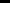  размещение входной группы в многоквартирном доме без получения согласия собственников помещений в многоквартирном доме.8. Порядок содержания элементов внешнего благоустройства8.1. Общие требования к содержанию элементов внешнего благоустройства.8.1.1. Содержание элементов внешнего благоустройства, включая работы по восстановлению и ремонту памятников, мемориалов, осуществляется физическими и (или) юридическими лицами, независимо от их организационно-правовых форм, владеющими соответствующими элементами вешнего благоустройства на праве собственности, хозяйственного ведения, оперативного управления, либо на основании соглашений с собственником или лицом, уполномоченным собственником.8.1.2. Строительство и установка оград, заборов, газонных и тротуарных ограждений, киосков, палаток, павильонов, ларьков, стендов для объявлений и других устройств допускаются в порядке, установленном законодательством Российской Федерации, нормативными правовыми актами органов местного самоуправления.8.2. Вывески и реклама.8.2.1 . Запрещается размещение и расклейка газет, афиш, плакатов, различного рода объявлений и реклам в неустановленных для этих целей местах. Ответственность за расклейку афиш, объявлений, агитационных печатных материалов на объектах, не предназначенных для этих целей, несет заказчик указанной продукции.Расклейка газет, плакатов, афиш, различного рода объявлений разрешается только на специально установленных щитах или рекламных тумбах. Агитационные печатные материалы могут вывешиваться в специально отведенных местах, а также на зданиях, сооружениях и других объектах с согласия собственников или владельцев указанных объектов с установлением сроков их размещения.8.2.2. Размещение и эксплуатация средств наружной рекламы осуществляются в порядке, установленном схемой размещения рекламных конструкций и на основании постановления Администрации муниципального образования «Муниципальный округ Малопургинский район Удмуртской Республики».8.3. Установка и содержание малых архитектурных форм.8.3.1. Физические и юридические лица независимо от их организационно-правовых форм обязаны за счет собственных средств, в пределах границ организовывать и проводить:установку, ремонт, покраску и очистку малых архитектурных форм (в том числе урн для мусора и емкостей для сбора твердых бытовых отходов);установку аншлагов с названиями улиц и номерных знаков домов.Окраску киосков, павильонов, палаток, тележек, лотков, столиков, заборов, газонных ограждений и ограждений тротуаров, павильонов ожидания транспорта, телефонных кабин, спортивных сооружений, стендов для афиш и объявлений и иных стендов, рекламных тумб, указателей остановок транспорта и переходов, скамеек необходимо производить не реже одного раза в год.Окраску каменных, железобетонных и металлических ограждений фонарей уличного освещения, опор, трансформаторных будок и киосков. металлических ворот жилых, общественных и промышленных зданий необходимо производить не реже одного раза в два года, а ремонт - по мере необходимости.8.4. Размещение и содержание детских площадок.8.4.1. Детские площадки предназначены для игр и активного отдыха детей разных возрастов. Детские площадки могут быть организованы в виде отдельных площадок для различных возрастных групп или как комплексные игровые площадки с зонированием по возрастным интересам.8.4.2. При реконструкции детских площадок во избежание травматизма не допускается оставление на территории площадки выступающих корней или нависающих ветвей деревьев, остатков срезанного оборудования (стойки, фундаменты), находящихся над поверхностью земли, не заглубленных в землю металлических перемычек (как правило, у турников и качелей). При осуществлении строительных работ, а также работ по реконструкции на прилегающих к детским площадкам территориях, детские площадки необходимо изолировать от мест ведения указанных работ и складирования строительных материалов.8.4.3. Размещение игрового оборудования проектируется с учетом нормативных параметров безопасности. Площадки спортивно-игровых комплексов оборудуются стендом с правилами поведения на площадке и пользования спортивно-игровым оборудованием.8.4.4. Осветительное оборудование должно функционировать в режиме освещения территории, на которой расположена детская площадка. Не допускается размещение осветительного оборудования на высоте менее 2,5 м.8.4.5. Материалы, из которых изготовлено оборудование, размещаемое на детской площадке, не должны оказывать вредное воздействие на здоровье людей и окружающую среду в процессе эксплуатации.8.4.6. Конструкции оборудования детских площадок не должны приводить к скоплению воды на поверхности покрытия, должны обеспечивать свободный сток воды и просыхание.8.4.7. Конструкция оборудования должна обеспечивать прочность, устойчивость и жесткость детской площадки. Качество узловых соединений и устойчивость конструкций должны быть надежными (при покачивании конструкции).8.4.8. Элементы оборудования из металла должны быть защищены от коррозии или изготовлены из коррозионно-стойких материалов. Не допускается наличие глубокой коррозии металлических конструкций элементов оборудования. Металлические материалы, образующие окислы, шелушащиеся или отслаивающиеся, должны быть защищены нетоксичным покрытием. Выступающие концы болтовых соединений должны быть защищены способом, исключающим травмирование. Сварные швы конструкции (оборудования) должны быть гладкими.8.4.9. Элементы оборудования из полимерных материалов, композиционных материалов, которые со временем становятся хрупкими, должны заменяться по истечении периода времени, указанного изготовителем.8.4.10. Элементы оборудования из древесины не должны иметь на поверхности дефектов обработки (заусенцев, отщепов, сколов и т.п.). Не допускается наличие гниения основания деревянных опор и стоек. 8.4.11. Территория детской площадки и прилегающая территория ежедневно очищаются от мусора и посторонних предметов. Своевременно производится обрезка деревьев, кустарника и скос травы.8.4.12. Дорожки, ограждения, скамейки, урны для мусора должны находиться в исправном состоянии. Мусор из урн удаляется в утренние часы, по мере необходимости, но не реже одного раза в сутки.8.4.13. Средства наружного освещения должны содержаться в исправном состоянии, осветительная арматура и/или опора освещения не должны иметь механических повреждений и ржавчины, плафоны должны быть чистыми и не иметь трещин и сколов.8. 5. Размещение и содержание спортивных площадок8.5.1. Спортивные площадки предназначены для занятий физкультурой и спортом всех возрастных групп населения, они проектируются в составе территорий жилого и рекреационного назначения. участков спортивных сооружений, участков общеобразовательных школ.8.5.2. Озеленение размещают по периметру спортивной площадки, высаживая быстрорастущие деревья на расстоянии от края площадки не менее 2 м. Не применяются деревья и кустарники, дающие большое количество летящих семян, обильно плодоносящих и рано сбрасывающих листву. Для ограждения спортивной площадки возможно применять вертикальное озеленение.8.5.3. Территория спортивной площадки и прилегающая территория ежедневно очищаются от мусора и посторонних предметов. Своевременно производится обрезка деревьев, кустарника и скос травы.8.5.4 Дорожки, ограждения, скамейки, урны для мусора должны находиться в исправном состоянии. Мусор из урн удаляется в утренние часы, по мере необходимости, но не реже одного раза в сутки.8.5.5. Средства наружного освещения должны содержаться в исправном состоянии, осветительная арматура и/или опора освещения не должны иметь механических повреждений и ржавчины, плафоны должны быть чистыми и не иметь трещин и сколов.8.6. Размещение и содержание площадок для выгула и (или) дрессировки животных. 8.6.1. Площадки для выгула домашних животных размещаются на территориях общего пользования, за пределами санитарной зоны источников водоснабжения первого и второго поясов. 8.6.2. Выгул собак допускается при наличии короткого поводка и намордника. 8.6.3. Не допускается выпускать животных для самостоятельного выгуливания.8.6.4. Не допускается выпас животных в не предназначенных для этих целей местах: во дворах многоквартирных жилых домов в парках, скверах, на территории больниц, на спортивных и детских площадках и т.д.8.6.5. Владельцам собак, имеющим в собственности или пользовании земельный участок. разрешается вольно содержать собаку либо выпускать во двор ночью для несения охранной службы только при наличии при входе на участок предупредительной надписи о наличии во дворе собаки, при этом земельный участок должен быть полностью огорожен и исключена возможность выхода собаки за его пределы.8.6.6. Выпас сельскохозяйственных животных осуществляется на специально отведенных Администрацией муниципального образования «Муниципальный округ Малопургинский район Удмуртской Республики» местах выпаса под наблюдением владельца или уполномоченного им лица.8.7. Размещение и содержание парковочных мест8.7.1. На территории муниципального образования предусматриваются следующие виды автостоянок: кратковременного и длительного храпения автомобилей; уличные: внеуличные (в виде «карманов» и отступов от проезжей части); гостевые (на участке жилой застройки); для хранения автомобилей населения (микрорайонные, районные): приобъектные (у объекта или группы объектов); прочие (грузовые, перехватывающие и др.).8.7.2. Обязательный перечень элементов благоустройства территории на площадках автостоянок включает: твердые виды покрытия (железобетонное, бетонное, асфальтобетонное, щебеночное, грунтовое покрытие); элементы сопряжения поверхностей; разделительные элементы; подъездные пути с твердым покрытием осветительное и информационное оборудование (в том числе информационный указатель «Парковка» (Парковочное место. стоянка)).8.7.3. Юридическое лицо (индивидуальный предприниматель) или физическое лицо, эксплуатирующее площадку, обеспечивает ее содержание. 8.7.4. Лица, эксплуатирующие транспортные средства, дорожно-строительную и сельскохозяйственную технику или производящие ремонт указанной техники обязаны осуществлять сбор и передачу замененных деталей и комплектующих (фильтров, канистр, стеклоочистителей и т.п.) организациям, осуществляющим их переработку или утилизацию. Запрещается сжигание автомобильных покрышек и комплектующих, их сброс в контейнеры, бункеры, на контейнерные площадки и вне установленных для этих целей мест. 8.7.5. На территории гаражных кооперативов, стоянок, станций технического обслуживания, автомобильных моек следует предусматривать пешеходные дорожки, твердые виды покрытия, урны или контейнеры для мусора, вывоз которого осуществляется согласно заключенным договорам с организациями, осуществляющими вывоз и утилизацию отходов, осветительное оборудование, информационные указатели.8.8. Организация пешеходных тротуаров.8.8.1.Пешеходпые тротуары должны обеспечивать непрерывность связей пешеходных и транспортных путей, а также свободный доступ к объектам массового притяжения, в том числе объектам транспортной инфраструктуры.8.8.2. Покрытие пешеходных дорожек должны обеспечивать удобство при ходьбе и устойчивость к износу.8.8.3. Пешеходные дорожки и тротуары в составе активно используемых общественных пространств должны быть шириной, позволяющей избежать образования толпы.8.8.4. Основные пешеходные коммуникации направлены на обеспечение связи жилых, общественных, производственных и иных зданий с учреждениями культурно-бытового обслуживания, рекреационными территориями.8.8.5. Перечень элементов благоустройства на территории основных пешеходных коммуникаций включает: твердые виды покрытия, элементы сопряжения поверхностей, урны или малые контейнеры для мусора, осветительное оборудование, скамьи.8.8.6. Второстепенные пешеходные коммуникации обеспечивают связь между застройкой и элементами благоустройства в пределах участка территории, а также передвижения на территории объектов рекреации.Перечень элементов благоустройства на территории второстепенных пешеходных коммуникациях включает в себя различные виды покрытия.8.9. На территории муниципального образования запрещается:8.9.1. Самовольно использовать территории под строительные площадки, производить земляные работы, устанавливать строительные леса, рекламные щиты;8.9.2. Самовольно размещать стационарные и нестационарные объекты торговли и общественного питания, гаражи или иные строения и сооружения;8.9.3. Устанавливать ограждения строительных площадок, земельных участков с выносом их за «красную линию» улицы, на тротуары, газоны, дороги без согласования с администрацией муниципального образования «Муниципальный округ Малопургинский район Удмуртской Республики» и отделом архитектуры и градостроительства;8.9.4.Устанавливать изгороди в местах общего пользования без согласования с администрацией муниципального образования;8.9.5. Производить работы по озеленению территорий общего пользования по согласованию с администрацией муниципального образования «Муниципальный округ Малопургинский район Удмуртской Республики»;8.9.6.Ломать и повреждать объекты внешнего благоустройства (детские площадки, скамейки, урны, бордюры, ограждения и т.п.);8.9.7. Повреждать информационные щиты, таблички, номерные знаки строений;8.9.8. Производить торговлю в неустановленных местах.8.9.9. Проезд транспортных средств по пешеходным тротуарам, газонам и клумбам.8.9.10.Парковать автомобили, прицепы и иные механизмы на тротуарах, пешеходных дорожках, озелененных территориях, игровых, спортивных, детских и хозяйственных площадках, в местах размещения контейнеров, контейнерных площадок.8.9.11. Допускать произрастание карантинных растений (амброзия полыннолистная, повлеки).8.9.12. Изъятие природных ресурсов (грунт, песок, чернозем и т.д.) на территории сельского поселения без полученного в установленном порядке разрешения.9. Озеленение территории муниципального образования9.1. Все зеленые насаждения составляют неприкосновенный зеленый фонд.9.2. Озеленение территории, работы по содержанию и восстановлению парков, скверов, зеленых зон, содержание и охрана лесов осуществляется специализированными организациями по договорам с Администрацией муниципального образования «Муниципальный округ Малопургинский район Удмуртской Республики» в пределах средств, предусмотренных в бюджете муниципального образования на эти цели.9.3. На территории поселения могут использоваться два вида озеленения: стационарное - посадка растений в грунт и мобильное - посадка растений в специальные передвижные емкости (контейнеры, вазоны и т.п.). Стационарное и мобильное озеленение используют для создания архитектурно-ландшафтных объектов (газонов, садов, цветников, озелененных площадок с деревьями и кустарниками и т.п.) на естественных и искусственных элементах рельефа, крышах (крышное озеленение), фасадах (вертикальное озеленение) объектов капитального строительства.9.4. Для создания архитектурно-ландшафтных объектов (газонов, садов, цветников, озеленённых площадок с деревьями и кустарниками и т.п.) на естественных и искусственных элементах рельефа могут использоваться стационарное озеленение (посадка растений в грунт) и мобильное озеленение (посадка растений в специальные передвижные емкости).9.5.Физичсские и юридические лица, в собственности или в пользовании которых находятся земельные участки, обязаны обеспечить содержание и сохранность зеленых насаждений, находящихся на этих участках. 9.6 Лица, указанные в подпунктах 9.2 и 9.5 Правил, обязаны:обеспечить своевременное проведение всех необходимых агротехнических мероприятий (полив, рыхление, обрезка, сушка, борьба с вредителями и болезнями растений, скашивание травы);осуществлять обрезку и вырубку сухостоя и аварийных деревьев, вырезку сухих и поломанных сучьев и вырезку веток, ограничивающих видимость технических средств регулирования дорожного движениядоводить до сведения органов местного самоуправления обо всех случаях массового появления вредителей и болезней и принимать меры борьбы с ними, производить замазку ран и дупел па деревьях;проводить своевременный ремонт ограждений зеленых насаждений.9.7. На площадях зеленых насаждений запрещается:ходить и лежать на газонах и в молодых лесных посадках;ломать деревья, кустарники, сучья и ветви, срывать листья и цветы:разбивать палатки и разводить костры;засорять газоны, цветники, дорожки и водоемы:портить скульптуры, скамейки, ограды;добывать из деревьев сок, делать надрезы, надписи, приклеивать к деревьям объявления, номерные знаки, всякого рода указатели, провода и забивать в деревья крючки и гвозди для подвешивания гамаков, качелей, веревок, сушить белье на ветвях;ездить на велосипедах, мотоциклах, лошадях. тракторах и автомашинах;мыть автотранспортные средства, стирать белье, а также купать животных в водоемах, расположенных на территории зеленых насаждений;в местах отдыха, массового пребывания людей, пляжах, скверах запрещается движение и стоянка автотранспортных средств.парковать автотранспортные средства на газонах: - пасти скот;производить строительные и ремонтные работы без ограждений насаждений щитами, гарантирующими защиту их от повреждений;обнажать корни деревьев на расстоянии ближе 1,5м от ствола и засыпать шейки деревьев землей или строительным мусором;складировать на территории зеленых насаждений материалы, а также устраивать на прилегающих территориях склады материалов, способствующие распространению вредителей зеленых насаждений;устраивать свалки ТКО, снега и льда. сбрасывать снег с крыш на участках, имеющих зеленые насаждения, без принятия мер, обеспечивающих сохранность деревьев и кустарников;добывать растительную землю, песок и производить другие раскопки;выгуливать и отпускать с поводка собак в парках, лесопарках. скверах и иных территориях зеленых насаждений;сжигать листву и мусор на территории общего пользования муниципального образования.9.8. Запрещается самовольная вырубка деревьев и кустарников.9.9. Снос крупномерных деревьев и кустарников, попадающих в зону застройки или прокладки подземных коммуникаций, установки высоковольтных линий и других сооружений в границах муниципального образования, производится только по письменному разрешению местной администрации муниципального образования.9.10. За вынужденный снос крупномерных деревьев и кустарников, связанных с застройкой или прокладкой подземных коммуникаций, берется восстановительная стоимость;9.11.Выдача разрешения на снос деревьев и кустарников производится после оплаты восстановительной стоимости.Если указанные насаждения подлежат пересадке, она производится без уплаты восстановительной стоимости.Размер восстановительной стоимости зеленых насаждений и место посадок определяются Администрацией муниципального образования «Муниципальный округ Малопургинский район Удмуртской Республики».Восстановительная стоимость зеленых насаждений зачисляется в бюджет муниципального образования «Муниципальный округ Малопургинский район Удмуртской Республики».9.12. За всякое повреждение или самовольную вырубку зеленых насаждений, а также за непринятие мер охраны и халатное отношение к зеленым насаждениям виновные могут быть привлечены к административной и уголовной ответственности.10. Освещение территории муниципальных образований10.1. Улицы, дороги, площади, мосты, общественные и рекреационные территории, территории жилых кварталов, жилых домов, территории промышленных и коммунальных организаций, дорожные знаки и указатели, элементы информации о населенных пунктах должны освещаться в темное время суток по расписанию, утвержденному Администрацией муниципального образования «Муниципальный округ Малопургинский район Удмуртской Республики».Обязанность по освещению данных объектов возлагается на их собственников или уполномоченных собственником лиц.10.2. Освещение территории муниципального образования осуществляется энергоснабжающими организациями по договорам (контрактам) с физическими и юридическими лицами, независимо от их организационно-правовых форм, являющимся собственниками отведенных им в установленном порядке земельных участков.10.3. Строительство, эксплуатация, текущий и капитальный ремонт сетей наружного освещения улиц осуществляется специализированными организациями по договорам с Администрацией муниципального образования «Муниципальный округ Малопургинский район Удмуртской Республики» в пределах средств, предусмотренных на эти цели в бюджете муниципального образования.10.4.Включение наружного освещения улиц, дорог, площадей и других объектов производится по утвержденному Администрацией муниципального образования «Муниципальный округ Малопургинский район Удмуртской Республики» графику.10.5.Собственники зданий и сооружений вне зависимости от форм собственности должны обеспечить наличие и функционирование архитектурно-художественной подсветки зданий и сооружений согласно проекту.10.6.Включение и отключение устройств наружного освещения подъездов жилых домов производятся в режиме работы наружного освещения улиц.10.7.Вышедшие из строя газоразрядные лампы, содержащие ртуть, должны храниться в специально отведенных для этих целей помещениях и вывозиться на специализированные предприятия для утилизации. Не допускается вывозить указанные типы ламп на свалки.10.8.Металлические опоры, кронштейны и другие элементы устройств наружного освещения и контактной сети должны содержаться в чистоте, не иметь крена, очагов коррозии и окрашиваться собственниками (владельцами, пользователями) по мере необходимости, но не реже одного раза в три года, и поддерживаться в исправном состоянии.10.9.Опоры наружного освещения, защитные, разделительные ограждения, дорожные сооружения и элементы оборудования дорог должны быть покрашены, очищаться от надписей и любой информационно-печатной продукции, содержаться в исправном состоянии и чистоте.10.10.При замене опор наружного освещения указанные конструкции должны быть демонтированы и вывезены владельцами сетей в течение трех суток.Вывоз сбитых опор освещения осуществляется владельцем опоры: на основных дорогах - незамедлительно; на остальных территориях (включая вывоз демонтируемых опор) - в течение суток с момента обнаружения такой необходимости (демонтажа).10.11.Владельцы опор освещения в течение суток принимают меры по демонтажу или исправлению накрененных опор.10.12. 3а исправное и безопасное состояние и удовлетворительный внешний вид всех элементов и объектов, размещенных на опорах освещения несет ответственность собственник (владелец) данных опор.10.13.Не допускается эксплуатация устройств наружного освещения при наличии обрывов проводов, повреждений опор, изоляторов.Нарушения в работе устройств наружного освещения, связанные с обрывом электрических проводов или повреждением опор, следует устранять немедленно после обнаружения.10.14.Не допускается самовольное подсоединение и подключение проводов и кабелей к сетям и устройствам наружного освещения.10.15.Собственники (владельцы) объектов наружного освещения или объектов, оборудованных средствами наружного освещения, а также организации, обслуживающие объекты (средства) наружного освещения, обязаны:1) следить за надлежащим освещением улиц, дорог, качеством опор и светильников, осветительных установок, при нарушении или повреждении производить своевременный ремонт;2) следить за включением и отключением освещения в соответствии с установленным порядком:3) соблюдать правила установки, содержания, размещения и эксплуатации наружного освещения и оформления;4) производить замену фонарей наружного освещения.10.16. Ответственность за уборку территорий вокруг мачт и опор наружного освещения, расположенных на тротуарах, возлагается на ответственных за уборку тротуаров лиц.Ответственность за уборку территорий, прилегающих к трансформаторным и распределительным подстанциям, другим инженерным сооружениям, работающим в автоматическом режиме (без обслуживающего персонала), возлагается на владельцев территорий, на которых находятся данные объекты;10.17.Размещение кабельных линий связи, телевидения, радио, Интернета и иных подобных сетей, предназначенных для инженерно-технического обеспечения зданий, осуществляется подземным способом (в траншеях, каналах, тоннелях);10.18.Проводка наружных коммуникаций к зданиям иным способом (воздушным надземным) допускается только в случае невозможности размещения их под землей при условии получения соответствующих технических условий эксплуатирующих организаций;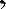 10.19. Не допускается использовать в качестве крепления подвесных линий связи и воздушно-кабельных переходов:опоры и элементы подвеса контактных сетей общественного и железнодорожного транспорта и опоры наружного освещения;элементы обустройства автомобильных дорог: дорожные ограждения, элементы и конструкции, предназначенные для размещения светофоров, дорожных знаков;элементы фасадов, крыш, стен зданий и сооружений (дымоходы, вентиляция, антенны систем коллективного приема телевидения и радио, фронтоны, козырьки, двери, окна); 10.20. Не допускается:пересекать дороги при прокладке кабелей связи воздушным способом от одного здания к другому;размещать запасы кабеля вне распределительного муфтового шкафа;10.21. Собственники (владельцы) обязаны содержать технические средства связи (кабели, элементы крепления кабелей, распределительные и муфтовые шкафы и другие), а также подключаемые с их помощью технические устройства в надлежащем состоянии (не допуская надрывов или отсутствия изоляционной оболочки, отсутствия покраски, наличия коррозии и/или механических повреждений, провеса проводов и/или намотки их на опоры освещения и линий электропередачи).11. Проведение земляных работ11.1. Работы, связанные с разрытием грунта или вскрытием дорожных покрытий (прокладка, реконструкция или ремонт подземных коммуникаций, забивка свай и шпунта, планировка грунта, буровые работы), производятся только при наличии письменного разрешения (ордера на проведение земляных работ), выданного Администрацией муниципального образования «Муниципальный округ Малопургинский район Удмуртской Республики».Аварийные работы могут начинаться владельцами сетей по телефонограмме или по уведомлению Администрации муниципального образования «Муниципальный округ Малопургинский район Удмуртской Республики» с последующим оформлением разрешения в 3-дневный срок.11.2. Разрешение на производство работ по строительству, реконструкции, ремонту коммуникаций выдается отделом строительства и архитектуры Администрации муниципального образования «Муниципальный округ Малопургинский район Удмуртской Республики». При производстве работ, связанных с необходимостью восстановления покрытия дорог, тротуаров или газонов, разрешение на производство земляных работ выдается только по согласованию со специализированной организацией, обслуживающей дорожное покрытие, тротуары, газоны.11.3.Прокладка напорных коммуникаций под проезжей частью магистральных улиц не допускается.11.4. При реконструкции действующих подземных коммуникаций следует предусматривать вынос из-под проезжей части магистральных улиц.11.5. Прокладку подземных коммуникаций под проезжей частью улиц, проездами, а также под тротуарами допускается соответствующими организациями при условии восстановления проезжей части автодороги (тротуара) на полную ширину, независимо от ширины траншеи.Не допускается применение кирпича в конструкциях, подземных коммуникациях, расположенных под проезжей частью.11.6. В целях исключения возможного разрытия вновь построенных (реконструированных) улиц, скверов все организации, которые в предстоящем году должны осуществлять работы по строительству и реконструкции подземных сетей, в срок до 1 ноября предшествующего строительству года сообщить в Администрацию муниципального образования «Муниципальный округ Малопургинский район Удмуртской Республики» о намеченных работах по прокладке коммуникаций с указанием предполагаемых сроков производства работ.11.7 До начала производства работ по разрытию необходимо:- установить дорожные знаки в соответствии с согласованной схемой;- оградить место производства работ, на ограждениях вывесить табличку с наименованием организации, производящей работы, фамилией ответственного за производство работ лица, номером телефона организации.Ограждение следует содержать в опрятном виде, при производстве работ вблизи проезжей части необходимо обеспечить видимость для водителей и пешеходов, в темное время суток - обозначить красными сигнальными фонарями.Ограждение рекомендуется выполнять сплошным и надежным, предотвращающим попадание посторонних на стройплощадку.На направлениях массовых пешеходных потоков через траншеи следует устраивать мостки на расстоянии не менее чем 200 метров друг от друга.В случаях, когда производство работ связано с закрытием, изменением маршрутов пассажирского транспорта, поместить соответствующие объявления в печати с указанием сроков работ.Оформлять при необходимости в установленном порядке и осуществлять снос или пересадку зеленых насаждений. В случае, когда при ремонте или реконструкции подземных коммуникаций возникает необходимость в сносе зеленых насаждений, высаженных после прокладки коммуникаций на расстоянии до них меньше допустимого, балансовая стоимость этих насаждений не возмещается.11.8. Разрешение на производство работ должно находиться на месте работ и предъявлять по первому требованию лиц, осуществляющих контроль за выполнением Правил эксплуатации.11.9. В разрешении устанавливаются сроки и условия производства работ.11.10. До начала земляных работ строительная организация вызывает на место представителей эксплуатационных служб, которые обязаны уточнить на месте положение своих коммуникаций и зафиксировать в письменной форме особые условия производства работ.Особые условия подлежат неукоснительному соблюдению строительной организацией, производящей земляные работы.11.11. В случае неявки представителя или отказа его указать точное положение коммуникаций составляется соответствующий акт. При этом организация, ведущая работы, руководствуется положением коммуникаций, указанных на топооснове.11.12. При производстве работ на проезжей части улиц асфальт и щебень в пределах траншеи разбираются и вывозятся производителем работ в специально отведенное место.Бордюр разбирается, складируется на месте производства работ для дальнейшей установки.При производстве работ на улицах, застроенных территориях грунт немедленно вывозится.При необходимости строительная организация может обеспечивать планировку грунта на отвале.11.13. Траншеи под проезжей частью и тротуарами засыпаются песком и песчаным фунтом с послойным уплотнением и поливкой водой.Траншеи на газонах засыпаются местным грунтом с уплотнением, восстановлением плодородного слоя и посевом травы.11.14. Засыпку траншеи до выполнения геодезической съемки не допускается. Организации, получившей разрешение на проведение земляных работ, до окончания работ следует произвести геодезическую съемку.11.15. При производстве работ на неблагоустроенных территориях допускается складирование разработанного грунта с одной стороны траншеи для последующей засыпки.11.16. При засыпке траншеи некондиционным грунтом без необходимого уплотнения или иных нарушениях правил производства земляных работ, уполномоченные должностные лица имеют право составить протокол для привлечения виновных лиц к административной ответственности.11.17. Провалы, просадки грунта или дорожного покрытия, появившиеся как над подземными коммуникациями, так и в других местах, где не проводились ремонтно-восстановительные работы, но в их результате появившиеся в течение 2 лет после проведения ремонтно-восстановительных работ, должны быть устранены организациями, получившими разрешение на производство работ, в течение суток.Наледи, образовавшиеся из-за аварий на подземных коммуникациях, ликвидируются организациями - владельцами коммуникаций либо на основании договора специализированным организациям за счет владельцев коммуникаций.11.18. Проведение работ при строительстве, ремонте, реконструкции коммуникаций по просроченным ордерам признается самовольным проведением земляных работ.12. Особые требования к доступности жилой среды12.1. При проектировании объектов благоустройства жилой среды, улиц и дорог, объектов культурно-бытового обслуживания необходимо предусматривать доступность среды населенных пунктов для пожилых лиц и инвалидов, оснащение этих объектов элементами и техническими средствами, способствующими передвижению престарелых и инвалидов.12.2.  Проектирование, строительство, установка технических средств и оборудования, способствующих передвижению пожилых лиц и инвалидов, необходимо осуществлять при новом строительстве заказчиком в соответствии с утвержденной проектной документацией.13. Праздничное оформление территории13.1. Праздничное оформление территории муниципального образования выполняется по решению администрации муниципального образования на период проведения государственных и сельских праздников, мероприятий, связанных со знаменательными событиями.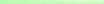 Оформление зданий, сооружений осуществляется их владельцами в рамках концепции праздничного оформления территории муниципального образования.13.2. Работы, связанные с проведением сельских торжественных и праздничных мероприятий, осуществляются организациями самостоятельно за счет собственных средств.13.3. Праздничное оформление должно включать в себя: вывеску флагов, лозунгов, гирлянд, панно, установку декоративных элементов и композиций, стендов, киосков, трибун, эстрад, а также устройство праздничных иллюминаций.13.4. Концепция праздничного оформления определяется программой мероприятий и схемой размещения объектов и элементов праздничного оформления, утверждаемыми администрацией муниципального образования «Муниципальный округ Малопургинский район Удмуртской Республики».13.5. При изготовлении и установке элементов праздничного оформления запрещается снимать, повреждать и ухудшать видимость технических средств регулирования дорожного движения.14. Контроль за исполнением Правил14.1. Нарушение настоящих Правил влечет ответственность в соответствии с Законом Удмуртской Республики от 13.10.2011 г. № 57-РЗ «Об установлении административной ответственности за отдельные виды правонарушений». Протоколы об административных правонарушениях уполномочены составлять члены Административной комиссии муниципального образования «Муниципальный округ Малопургинский район Удмуртской Республики».14.2 Привлечение к ответственности за неисполнение или ненадлежащее исполнение требований законодательства и муниципальных правовых актов в области благоустройства не освобождает лицо от исполнения указанных требований и устранения допущенных нарушений.14.3. Юридические и физические лица, нанесшие своими противоправными действиями или бездействием ущерб муниципальному образованию «Муниципальный округ Малопургинский район Удмуртской Республики» обязаны возместить нанесенный ущерб. В случае отказа (уклонения) от возмещения ущерба в указанный срок ущерб взыскивается в судебном порядке.14.4. Контроль за выполнением юридическими лицами, должностными лицами, гражданами Правил благоустройства обеспечивает Администрация муниципального образования «Муниципальный округ Малопургинский район Удмуртской Республики» при взаимодействии с органами внутренних дел, органами санитарно-эпидемиологического надзора, отделом строительства и архитектуры администрации муниципального образования «Муниципальный округ Малопургинский район Удмуртской Республики» и другими уполномоченными в установленном порядке органами (должностными лицами), обеспечивающими соблюдение установленных норм и правил в сфере благоустройства и санитарного содержания населенных пунктов.К рассмотрению на очередной сессии Совета депутатов муниципального образования «Муниципальный округ Малопургинский район Удмуртской Республики»                                                       